Chapter 2 Test Review                                                NAME: ________________________________________________DIRECTIONS:  Add or Subtract. Leave fractions in simplest form.  NO CALCULATORS.1.   12.5 + 13.1			2.   			3.  -35.27 – (-22.3)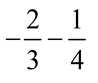 4. 			5.   		       6.   3.547 – 18.3DIRECTIONS:  Fill in the blank with the correct integer.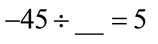 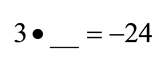 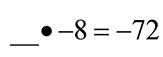 7.  	8.   	9.  	Multiply or divide the following:10.   		11. 		12. 		13. 						 DIRECTIONS:  Multiply or Divide. Leave your answer in simplest form!14.  					15.  16.					17.  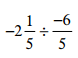 DIRECTIONS:  MULTIPLY THE FOLLOWING DECIMALS.18.   22.5 • (-3.2)					19.  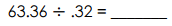 20.  Payton Manning had to divide the following problem.  He got the answer but did not know where to put the decimal or if the answer was positive or negative.  He asks YOU for help. 1) Please put the decimal in the correct spot in his answer.  2) Should his answer be positive or negative?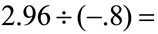 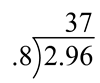 Payton’s answer:  21.  Write as a simplified fraction: 3.56				22.  Write as a decimal:  Extra Practice If Needed:  Textbook Exercises in Sections 2.1 – 2.4Any Online AssignmentsRPJ Pages 23 – 40Missing Homework Assignments?